THE ROLEJob Title:	Families in transition navigatorBase:		Belfast and Lisburn, Northern IrelandYOUR PURPOSEYou are responsible for providing a world class, responsive medical welfare service to service user and their families, by delivering superb practical and emotional support.The transition from military to civilian life can be daunting. It can be difficult to ask for help if feelings of loneliness escalate. This is also a situation faced by partners of serving personnel, single parent serving personnel or those with challenging family situations. In this role as a Families in Transition Navigator, DMWS Welfare Officer you will be a bridge to help.Our unique project will connect with hard to reach veterans, partners of serving personnel, single parent serving personnel or those with challenging family situations in Northern Ireland (beneficiaries). Our success will be gauged on our effect of the following for those we engage and support pre and post transition: Reduced social isolation, due to geography and/or age, as links to WOs, community and local group contacts are made.Improved mental well-beingIncreased self-confidence, resilience and self-managementImproved ability to live independently due to links to local support and community activitiesYOU WILL:Build a bridge of communication, and then provide welfare support and utilise club activities suitable for these beneficiaries.Acknowledge that beneficiaries are at a critical crossover point when transitioning to civilian life. Crossing from serving to Veteran status has many complexities and communication between either sides of this wire is challenging.Embody the trusted intermediary that can permeate this divide and capture those transitioning individuals before they become too hard to reach. Highlight available support before communicating publicly to such individuals becomes too difficult. You will also seek to involve our broader beneficiaries through word of mouth and trusted closed groups.Work in close collaboration with two pivotal partners. These are the Northern Ireland Veterans Support Office (NIVSO) and with 38 (Irish) Brigade. The post will share a centre of gravity with both organisations. Reach out through direct and indirect routes, the key being capturing individuals before communication becomes very challenging; this will help prevent loneliness escalating.Work in an agile manner, being willing to put time and effort where organisational priorities require and approach your role with flexibility and enthusiasm.Ensure your services reflect the culture of DMWS and they celebrate diversity, engage staff and help the organisation to be an employer of choice.Provide a rapid, solution driven personal response in support of crisis situations, both when on duty and (in some services) when on call.Process referrals, correctly assessing the welfare needs of service users and their families with unfaltering professionalism and sensitivity.Give high quality emotional and practical support to relatives of seriously ill patients and to those who are bereaved.Be an enthusiastic ambassador for DMWS, liaising with stakeholders regarding patients, families as well as bigger picture matters.Recognise safeguarding issues quickly and immediately report any concerns regarding children or vulnerable adults to the appropriate agencies.Highlight risks to service delivery and work collaboratively with the Regional Manager to mitigate risk to patients and rectify issues as they occur.Keep meticulous records are kept and provide data/reports in a timely manner, with full understanding of the need to demonstrate return on investment to other agencies.Properly maintain professional boundaries with clients and raise concerns appropriately. Enthusiastically promote the organisation, generate referrals and seize opportunities.Identify and gladly participate in fundraising and business development opportunities.Facilitate knowledge transfer with others and provide a listening ear to colleagues. Actively contribute to a culture of innovation, resourcefulness and best practice to make the best use of your time and others.Treat everyone with dignity and respect, abiding by our Diversity & Inclusion Policy at all times and challenging any unfair practices or behaviours. YOU WILL HAVE:Excellent networking skillsMotivation and drive: a proactive self-starter who can work independently and as part of a teamUnfaltering professionalism and a passion for welfare servicesHonesty and integrityGood judgement and empathy for othersEmpathy with the service life environmentExcellent written and verbal communication skillsAbility to deliver interesting and impactful presentationsProven IT skillsCounselling skills to provide supportExperience of working in a health, social care or welfare environmentAbility to keep accurate records and a good understanding of the importance of dataTo work in an agile, flexible manner, doing what it takes to get the job done.A working understanding of relevant legislation including GDPR, Equality Act, H&S legislation and an understanding of the Caldicott principles.To work in accordance with and promote our values which are:-Commitment - We are passionately committed in heart and mind to the people we support, delivering our service whenever and wherever they happen to be.Integrity - We act with integrity, consistency, and honesty in all that we do.People - We support each other. We trust, encourage and develop our staff, because we know that it’s our people who make us what we are.Working Together - We work collaboratively together and with others to provide the best possible service to the people we support.A recognised Health & Social Care or Welfare qualification at Level 3 or other relevant qualificationA current Driving Licence and access to a vehicleA willingness to travel on a regular basis and be away temporarily, including deployment if required.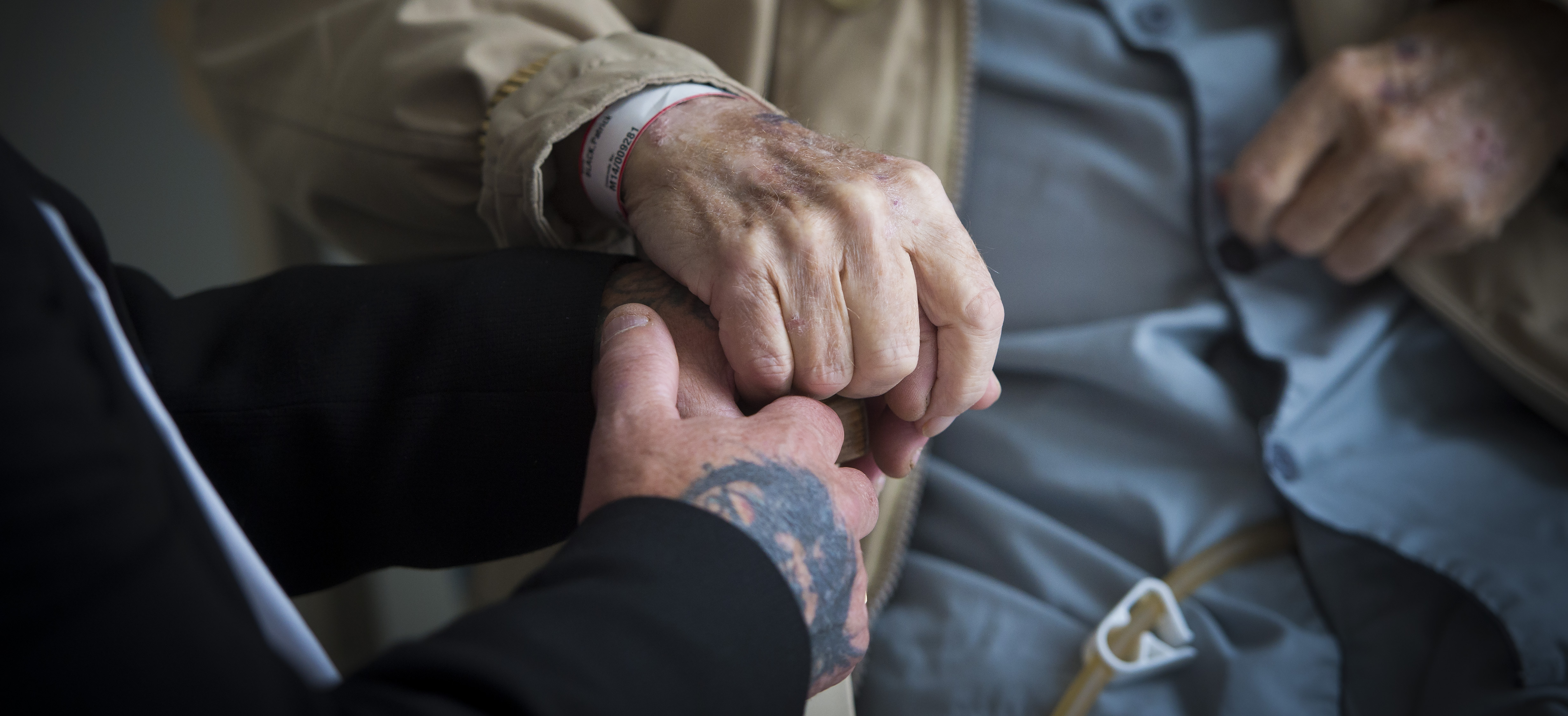 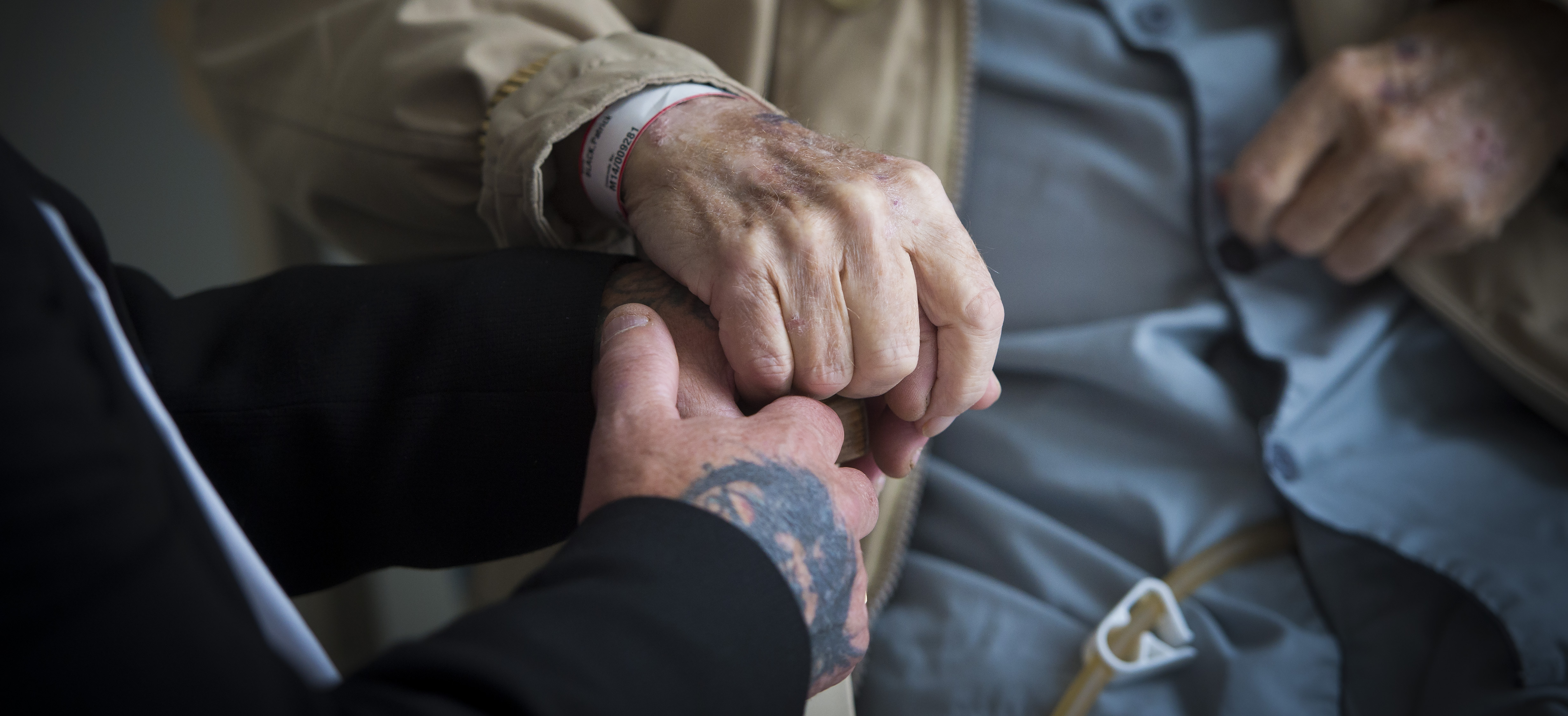 BENEFITS OF WORKING WITH DMWSWe recognise that without our staff we are nothing, they are the most important asset that we have.  We offer employees the following benefits in recognition:-SalaryA competitive salary, payable monthlyPensionMatched Contributions up to 6%Death in Service SchemeThree times your annual salary to nominated beneficiariesEnhanced Sick Pay6 weeks full pay, 6 weeks half pay in year 1, increasing to 13 weeks full pay, 13 weeks half pay thereafterTraining/Working at HQOur HQ are is based in modern facilities in a converted stable block, surrounded by a beautiful estate in HampshireStaff RecognitionStaff Recognition Awards are used to highlight great practice and going the extra mileFlexible Working All flexible working requests are considered and lots of our staff do work flexible hours or in flexible locations.Staff Get-TogethersStaff events are held periodically to encourage networking, support and empathy amongst colleaguesPersonal Development ProgrammeContinuous professional development is encouraged and training opportunities are exploredQualificationsAll Welfare Officers are automatically enrolled onto our accredited Diploma in Welfare Studies (Level 3) Work-based Parking/MileageFor those who pay to park at their work-base, fees are reimbursed.  Mileage allowance is 45p per mile.Smart HealthAccess to a 24/7 virtual GP service, with a counselling service and on-line help and support around health and well-being mattersExternal SupervisionAll Welfare Officers are offered external clinical supervision.Annual LeaveWe give employees 30 days a year annual leave plus Public Holidays.